 CURRICULUM  VITAE   NORMALIZADO, CD  Y 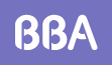 DOCUMENTACIÓN PROBATORIA          INSCRIPCIÓN A CONCURSO DOCENTE-  Ordenanza Nº 279/09                       Bachillerato de Bellas Artes – UNLP – Expte 2600 Nº …………………………. -   Resolución Nº ……………………..Cargo/ Horas (cantidad y asignatura)…………………………………………………………….…. ………………………………………………………………………………………………...……..…...………………………………………………………………………………………………………….…….. Apellido/s y nombre/s ………………………..………………..………………..….………..…….…..… D.N.I…………………………………………………………………………………………….……..….. Fecha……………………………………………………………………………………….…….………_______________________________________________________________                     PROPUESTA PEDAGÓGICAINSCRIPCIÓN A CONCURSO DOCENTE-  Ordenanza Nº 279/09Bachillerato de Bellas Artes – UNLP - Expte 2600 Nº …………………………. -   Resolución Nº ……………………..Cargo/ Horas (cantidad y asignatura)………………………………………………………………. ……………………………………………………………………………………………………….……………………………………………………………………………………………………….…………….. Apellido/s y nombre/s ………………………..………………..………………..….………...…….……. D.N.I…………………………………………………………………………………………….……….… Fecha………………………………………………………………………………………………………